Загальна інформаціяТип дисципліни: обов’язкова,   Мова викладання – англійська, українськаНавчальна дисципліна викладається на першому курсі у першому семестрі. Заочна форма – на першому курсі  у першому семестрі. https://www.rozklad.onaft.edu.ua/2. Анотація навчальної дисципліниНавчальна дисципліна «Іноземна мова» передбачає комплексне викладання мови: усі  аспекти мови викладаються та вивчаються   у сукупності з розвитком мовленнєвих навичок та вмінь і навчанням  комунікації. Особлива увага  приділяється  фаховій лексиці в контексті відповідних аутентичних матеріалів. Дисципліна викладається з урахуванням Європейських рекомендацій з мовної освіти, але водночас із особливостями фаху й контекстного підходу до викладання англійської мови. Навчальна дисципліна «Іноземна мова за професійним спрямуванням» спрямована на формування у студентів усіх стандартних компетентностей, зокрема професійної мовної компетенції, що сприятиме їхньому становленню як майбутніх фахівців у сфері  професійного середовища.3. Мета навчальної дисципліниМетою викладання навчальної дисципліни «Іноземна мова» виступає  формування та розвиток у студентів іншомовної (англомовної) комунікативної компетенції у всіх видах іншомовної мовленнєвої діяльності (читанні, говорінні, аудіюванні, письмі), вдосконалення набутих на попередньому етапі навчання загальних (знання світу, соціокультурні знання, міжкультурне усвідомлення, вміння та навички, «компетенція існування», вміння учитися, мовна і комунікативна свідомість, загальні фонетичні здібності, евристичні уміння) та комунікативних компетентностей (лінгвістичної, лексичної, граматичної, семантичної, фонологічної, орфографічної).      Завдання  навчальної дисципліни «Іноземна мова»  полягає у розвитку навичок практичного володіння іноземною мовою в різних видах мовленнєвої діяльності в обсязі тематики, зумовленої потребами сфер майбутньої діяльності (особистої, публічної, професійної, освітньої) та вдосконалення вже набутих вмінь з лексики та граматики через опрацювання новітньої автентичної англомовної інформації, продукування діалогічного та монологічного мовлення у межах загальної тематики; переклад рідною мовою англомовних текстів загального характеру.В результаті вивчення курсу  «Іноземна мова за (професійним спрямуванням)»  здобувачі  вищої освіти повинні:      знати:предмет, мету вивчення, завдання і значення курсу;мовні форми, властиві для офіційних та розмовних регістрів академічного та професійного мовлення;терміни, професійні лексичні одиниці та фразеологію майбутнього фаху; розмовні штампи та кліше при складанні ділової кореспонденції;широкий діапазон словникового запасу (у тому числі термінології), що є необхідним в академічній та професійній сферах;норми ділового етикету і мовної поведінки; особливості професійного спілкування;природу синтаксичних відношень, особливості граматичних розрядів, щоб дати можливість розпізнавати і продукувати інформацію в професійній сфері;вміти:читати, розуміти, перекладати тексти професійного характеру зі спеціальності;застосовувати міжкультурне розуміння у процесі безпосереднього усного і писемного спілкування в професійному середовищі;володіти культурою діалогу;здійснювати аналіз тексту та вміти аргументувати його;сприймати, відтворювати фахові тексти та різноманітні професійні документи, ділові папери, вести ділові бесіди і переговори з професійних питань;правильно вибирати мовні засоби в залежності від ситуації і особливості співрозмовника;належним чином поводити себе й реагувати у типових ситуаціях повсякденного життя;готуватися до публічного виступу;розуміти різні корпоративні культури в конкретних контекстах і те, яким чином вони співвідносяться одна з одною; дотримуватися етикету спілкування.                   4. Програмні компетентності та результати навчання за дисципліною5. Зміст навчальної дисципліни6. Система оцінювання та інформаційні ресурсиМетоди навчання: Практичні заняттяСамостійна роботаВиди контролю: поточний, підсумковий - іспит.             Нарахування балівІнформаційні ресурси7. Політика навчальної дисципліниПолітика всіх навчальних дисциплін в ОНАХТ є уніфікованою та визначена з урахуванням законодавства України, вимог ISO 9001:2015, «Положення про академічну доброчесність в ОНАХТ» та «Положення про організацію освітнього процесу».Викладач		________________   Марина ШЕПЕЛЬ				підписЗавідувач кафедри	________________ Олена ЗІНЧЕНКО                                                                  підпис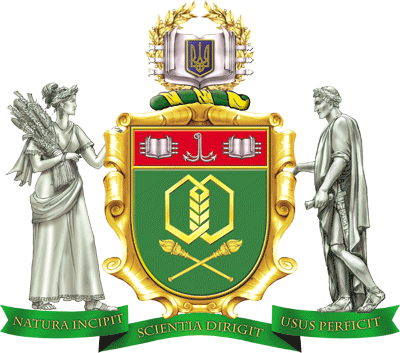 Силабус навчальної дисципліниІноземна мова Силабус навчальної дисципліниІноземна мова Силабус навчальної дисципліниІноземна мова Силабус навчальної дисципліниІноземна мова Силабус навчальної дисципліниІноземна мова Силабус навчальної дисципліниІноземна мова Ступінь вищої освіти:Ступінь вищої освіти:Ступінь вищої освіти:Ступінь вищої освіти:бакалаврбакалаврСпеціальність:Спеціальність:281 Публічне управління та адміністрування281 Публічне управління та адміністрування281 Публічне управління та адміністрування281 Публічне управління та адмініструванняОсвітньо-професійна програма:          Публічне управління та адмініструванняОсвітньо-професійна програма:          Публічне управління та адмініструванняОсвітньо-професійна програма:          Публічне управління та адмініструванняОсвітньо-професійна програма:          Публічне управління та адмініструванняОсвітньо-професійна програма:          Публічне управління та адмініструванняВикладач:Шепель Марина Євгенівна, старший викладач кафедри Іноземних мов, кандидат педагогічних наукШепель Марина Євгенівна, старший викладач кафедри Іноземних мов, кандидат педагогічних наукШепель Марина Євгенівна, старший викладач кафедри Іноземних мов, кандидат педагогічних наукШепель Марина Євгенівна, старший викладач кафедри Іноземних мов, кандидат педагогічних наукШепель Марина Євгенівна, старший викладач кафедри Іноземних мов, кандидат педагогічних наукКафедра:Іноземних мов, т. 38(048) 712-42-78Іноземних мов, т. 38(048) 712-42-78Іноземних мов, т. 38(048) 712-42-78Іноземних мов, т. 38(048) 712-42-78Іноземних мов, т. 38(048) 712-42-78Профайл викладачаПрофайл викладачаПрофайл викладача Контакт: e-mail: marinashepel@gmail.com, 0679400626 Контакт: e-mail: marinashepel@gmail.com, 0679400626 Контакт: e-mail: marinashepel@gmail.com, 0679400626Тип дисципліниобов’язковаобов’язковаобов’язковаобов’язковаКількість кредитів - 3 , годин - 90Кількість кредитів - 3 , годин - 90Кількість кредитів - 3 , годин - 90Кількість кредитів - 3 , годин - 90Кількість кредитів - 3 , годин - 90Аудиторні заняття, годин:всьоголекціїлекціїпрактичніденна9030/заочна--10/Самостійна робота, годинДенна  60/Денна  60/Заочна – 80Заочна – 80Індивідуальна робота, годин----Форма підсумкового контролю1 семестр    іспит усний1 семестр    іспит усний1 семестр – іспит  письмовий1 семестр – іспит  письмовийРозклад занять